                          Balatonföldvár Város Önkormányzata                          8623 Balatonföldvár, Petőfi S. u. 1.                         Tel.: 84/540-330  Fax: 84/540-332                         e-mail: pgmh@balatonfoldvar.huELŐTERJESZTÉSBalatonföldvár Város Önkormányzata Képviselőtestületének2022. november 24. napján tartandó üléséreKészítette: Kiss Tibor ügyvezetőVéleményezésre, tárgyalásra megkapja: PGBTárgya: A Balatonföldvári Nonprofit Kft ( a továbbiakban: kft.) dolgozók év végi juttatásáról döntésDöntéshozatal: Egyszerű többséggelTárgyalás: Nyilvános ülésenTisztelt Képviselőtestület!A korábbi évek gyakorlatának megfelelően, a kft dolgozói részére év végi / karácsonyi juttatásként a 2022. évben ledolgozott idő arányában differenciáltan nettó 75.000 - 100.00 Ft/fő/év készpénz biztosítását javasoljuk, a 2022 évi bérmaradvány terhére. A lent számított összeg már tartalmazza a fizetendő adóterheket is.Költsége terhekkel együtt:Városüzemeltetési részleg (12 fő)			    1.529.328.- FtBajor Gizi Közösségi Ház (5 fő)		                               679.701.- FtHajózástörténeti Látogatóközpont (7 fő)                               943.086.- FtMindösszesen							 	      3.152.115.- FtHatározati javaslat: Balatonföldvár Város Önkormányzatának Képviselőtestülete engedélyezi, hogy a Balatonföldvári Nonprofit Kft. dolgozói részére, a Kft. 2022. évi bérmaradványa terhére, a 2022 évben ledolgozott idő arányában, differenciáltan nettó 75.000 – 100.000 Ft/fő/év, bruttó összesen: 3.152.115 Ft összegű  juttatás kerüljön kifizetésre.Felelős: Holovits György Huba polgármester              Kiss Tibor ügyvezetőHatáridő: 2022.december 03.Balatonföldvár, 2022. november 21.								             Holovits Huba sk.	                		                                                                                        polgármesterTörvényességi ellenőrzésre bemutatva: Ellenjegyezte: ……………………………….Köselingné dr. Kovács Zita jegyző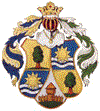 